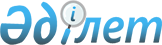 О внесении изменений и дополнения в постановление Правительства Республики Казахстан от 13 августа 2011 года № 923 "Об утверждении Правил применения разрешительной системы автомобильных перевозок в Республике Казахстан в международном сообщении"
					
			Утративший силу
			
			
		
					Постановление Правительства Республики Казахстан от 12 ноября 2013 года № 1211. Утратило силу постановлением Правительства Республики Казахстан от 25 сентября 2015 года № 783      Сноска. Утратило силу постановлением Правительства РК от 25.09.2015 № 783 (вводится в действие со дня его первого официального опубликования).      Примечание РЦПИ!

      Порядок введения в действие см. п. 2.

      Правительство Республики Казахстан ПОСТАНОВЛЯЕТ:



      1. Внести в постановление Правительства Республики Казахстан от 13 августа 2011 года № 923 «Об утверждении Правил применения разрешительной системы автомобильных перевозок в Республике Казахстан в международном сообщении» (САПП Республики Казахстан, 2011 г., № 51, ст. 708) следующие изменения и дополнения:

      в Правилах применения разрешительной системы автомобильных перевозок в Республике Казахстан в международном сообщении, утвержденных указанным постановлением:



      абзац второй пункта 3 изложить в следующей редакции:

      «Правила распространяются на физические лица, индивидуальных предпринимателей и юридические лица, владеющие на праве собственности или на иных законных основаниях следующими автотранспортными средствами:»;



      в подпункте 4) пункта 19 слово «продуктов.» заменить словом «продуктов;»;



      пункт 19 дополнить подпунктом 5) следующего содержания:

      «5) автомобильных перевозок, выполняемых в попутном направлении.»;



      подпункт 2) пункта 27 изложить в следующей редакции:

      «2) лицензия для занятия деятельностью по регулярной перевозке пассажиров автобусами, микроавтобусами в международном сообщении – при осуществлении перевозок пассажиров и багажа.»;



      пункт 28 изложить в следующей редакции:

      «28. Комитетом транспортного контроля отечественным перевозчикам иностранные разрешения на регулярные перевозки пассажиров и багажа сроком действия на один календарный год выдаются при наличии лицензии для занятия деятельностью по регулярной перевозке пассажиров автобусами, микроавтобусами в международном сообщении.»;



      пункт 44 изложить в следующей редакции:

      «44. Попутная загрузка на территории Республики Казахстан иностранного грузового автотранспортного средства, следующего в обратном направлении из транзитного рейса по территории Республики Казахстан, разрешается только при наличии дополнительного разрешения на проезд по территории Республики Казахстан.

      В случае, если планируется перевозка в страну регистрации автотранспортного средства, необходимо наличие дополнительного отечественного разрешения. 

      В случае, если планируется перевозка в (из) третьи страны, необходимо наличие дополнительного разрешения в (из) третьи страны.»;



      часть первую пункта 47 изложить в следующей редакции:

      «47. Проезд иностранного автотранспортного средства, следующего транзитом по территории Республики Казахстан без регистрационного и отличительного знака своего государства, осуществляется на оснований разрешения на транзитный проезд, выдаваемого уполномоченным органом на постах транспортного контроля на территории Республики Казахстан либо таможенными органами в пунктах пропуска автотранспортных средств через Государственную границу Республики Казахстан, совпадающую с таможенной границей Таможенного союза, если иное не оговорено международными договорами, ратифицированными Республикой Казахстан, после уплаты суммы сбора за проезд автотранспортных средств по территории Республики Казахстан по ставкам, установленным Кодексом Республики Казахстан «О налогах и других обязательных платежах в бюджет» (Налоговый кодекс).»;



      пункт 48 изложить в следующей редакции:

      «48. Транзитный проезд иностранных автотранспортных средств по территории Республики Казахстан, с государствами которых не произведен паритетный обмен бланками разрешительных документов, осуществляется на оснований разрешения на транзитный проезд, выдаваемого уполномоченным органом на постах транспортного контроля на территории Республики Казахстан либо таможенными органами в пунктах пропуска автотранспортных средств через Государственную границу Республики Казахстан, совпадающую с таможенной границей Таможенного союза, если иное не оговорено международными договорами, ратифицированными Республикой Казахстан, после уплаты суммы сбора за проезд автотранспортных средств по территории Республики Казахстан по ставкам, установленным Кодексом Республики Казахстан «О налогах и других обязательных платежах в бюджет» (Налоговый кодекс).

      Если соглашениями предусматривается реализация бланков разрешений на въезд (выезд) иностранных автотранспортных средств на территории Республики Казахстан, иностранные перевозчики запрашивают соответствующее разрешение у компетентных органов, осуществляющих функции транспортного контроля.

      Указанное разрешение выдается ему на пунктах пропуска автотранспортных средств через таможенную границу Таможенного союза, морских пунктах пропуска или постах транспортного контроля на территории Республики Казахстан, после уплаты суммы сбора за проезд автотранспортных средств по территории Республики Казахстан, по ставкам, установленным Налоговым кодексом Республики Казахстан.».



      2. Настоящее постановление вводится в действие с 1 января 2014 года, за исключением абзацев третьего, четвертого, пятого, шестого, седьмого, восьмого, девятого, десятого и одиннадцатого пункта 1, которые вводятся в действие по истечении десяти календарных дней со дня первого официального опубликования.      Премьер-Министр

      Республики Казахстан                       С. Ахметов
					© 2012. РГП на ПХВ «Институт законодательства и правовой информации Республики Казахстан» Министерства юстиции Республики Казахстан
				